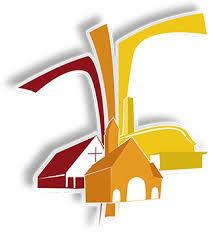 HORAIRES DES MESSES, CELEBRATIONS, AUMONERIE, CATECHISME, RENCONTRES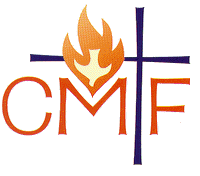 missionnaires claretains                                                            Père Aimé-Césaire METENA                                                              Père Robert ESSOUGOU AMOGO                                                              Père Joachim GRENDOTI                                   Secrétariat Paroissial Lundi au vendredi de 10h à 12h Rencontre avec un prêtre sur rendez-vous7, rue du Marché Coursan  04 68 33 51 04 ndlaclape@orange.fr   04 68 32 07 08La Chapelle  de St-Pierre-la-Mer est ouverte tous les jourspour une visite, un temps de prière ou d’adoration 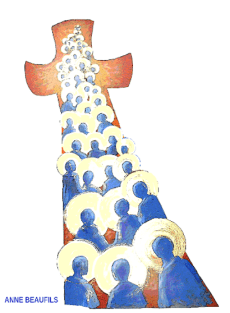             HORAIRES DES MESSES, CELEBRATIONS, AUMONERIE, CATECHISME, RENCONTRESmissionnaires claretainsPère Aimé-Césaire METENA Père Robert ESSOUGOU AMOGO  Père Joachim GRENDOTI                                   Secrétariat Paroissial Lundi au vendredi de 10h à 12h Rencontre avec un prêtre sur rendez-vous7, rue du Marché Coursan  04 68 33 51 04 ndlaclape@orange.fr   04 68 32 07 08La Chapelle  de St-Pierre-la-Mer est ouverte tous les jourspour une visite, un temps de prière ou d’adoration HORAIRES DES MESSES, CELEBRATIONS, AUMONERIE, CATECHISME, RENCONTRESmissionnaires claretainsPère Aimé-Césaire METENA Père Robert ESSOUGOU AMOGO  Père Joachim GRENDOTI                                   Secrétariat Paroissial Lundi au vendredi de 10h à 12h Rencontre avec un prêtre sur rendez-vous7, rue du Marché Coursan  04 68 33 51 04 ndlaclape@orange.fr   04 68 32 07 08La Chapelle  de St-Pierre-la-Mer est ouverte tous les jourspour une visite, un temps de prière ou d’adoration             HORAIRES DES MESSES, CELEBRATIONS, AUMONERIE, CATECHISME, RENCONTRESmissionnaires claretainsPère Aimé-Césaire METENA Père Robert ESSOUGOU AMOGO Père Joachim GRENDOTI Secrétariat Paroissial Lundi au vendredi de 10h à 12h Rencontre avec un prêtre sur rendez-vous7, rue du Marché Coursan  04 68 33 51 04 ndlaclape@orange.fr   04 68 32 07 0La Chapelle  de St-Pierre-la-Mer est ouverte tous les jours pour une visite, un temps de prière ou d’adorationMercredi1ier novembreFête de tous les saintsFête de tous les saints10h30 Messe à CoursanJeudi2 novembre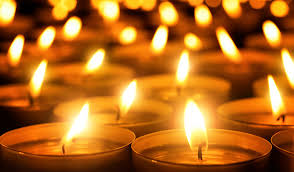 Commémoration de tous les fidèles défunts9h30 Messe à FleuryBénédiction des tombes et prières aux cimetières (cf horaires) Vendredi 3 novembreSt Hubert  15h00 Chapelet à l’église de Coursan   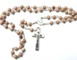 Samedi4 novembreSt Charles17h30 Messe à Narbonne plageDimanche 5 novembreSte Sylvie                       31eDimanche du temps ordinaire9h30 Messe à Fleury 11h00 Messe à CoursanLundi6 novembreSte BertilleMardi7 novembreSte Carine16h30 catéchisme à Narbonne plage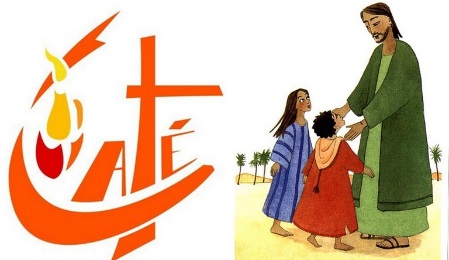 16h45 catéchisme à Salles17h00 et 17h45 catéchisme à Fleury17h00 Messe à Armissan avec les enfants du catéchisme d’Armissan 17h30 Parcours biblique église de Narbonne plageMercredi8 novembreSt Geoffroy11h00 catéchisme à Coursan17h00 Répétition de la chorale église de Coursan18h00  Réunion du Conseil pastoral à CoursanJeudi 9 novembreSt Théodore 9h00 Messe à Coursan suivie d’un temps d’adoration  16h00 Messe à la résidence Laetitia de Coursan  16h30 catéchisme à Vinassan       Vendredi10 novembreSt LéonSamedi11 novembreArmistice 1918 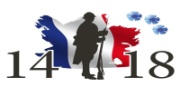 9h30 Messe à Fleury avec les anciens combattants9h30 Messe à Vinassan avec les anciens combattants17h30 Messe à St Pierre la mer Dimanche12 novembreSt Christian                   32e Dimanche du temps ordinaire9h30 Messe à Armissan11h00 Messe à Coursan Lundi13 novembreSt BriceMardi14 novembreSt Sidoine 16h30 Catéchisme à Narbonne Plage16h45 Catéchisme à Salles 16h45 Catéchisme à Armissan17h00 et 17h45 catéchisme à Fleury Mercredi15 novembreSt Albert 11h00 Catéchisme à CoursanJeudi16 novembreSte Marguerite 9h00 Messe à Armissan suivie d’un temps d’adoration  16h30 catéchisme à VinassanVendredi17 novembreSte Elisabeth15h30 Messe à la résidence Jules Séguéla de SallesSamedi18 novembreSte Aude  17h30 Messe à Narbonne plageDimanche19 novembreSte Elodie 33e Dimanche du temps ordinaire  9h30 Messe à Salles11h00 Messe à CoursanLundi20 novembreSt EdmondMardi 21 novembrePrés. de Marie16h30 Catéchisme à Narbonne Plage                                16h45 Catéchisme à Salles 16h45 Catéchisme à Armissan17h00 Messe à Fleury avec les enfants du catéchisme17h30 Parcours biblique église de Narbonne plage     Mercredi22 novembreSte Cécile11h00 catéchisme à Coursan17h00 Répétition de la chorale église de Coursan       Jeudi23 novembreSt Clément9h00 Messe à Coursan suivie d’un temps d’adoration16h30 catéchisme à VinassanVendredi24 novembreSte FloraSamedi25 novembreSte Catherine17h30 Messe à St Pierre la mer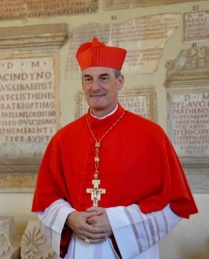 Dimanche26 novembreSte DelphineFête du Christ Roi de l’univers10h30 Messe d’action de grâce du cardinal François Bustillo église St Paul de NarbonneLundi27 novembreSt SévrinMardi28 novembreSt Jacques de la M.16h30 Catéchisme à Narbonne Plage16h45 Catéchisme à Salles 16h45 Catéchisme à Armissan17h00 et 17h45 catéchisme à Fleury 18h30 Parcours biblique église de Vinassan Mercredi29 novembre St Saturnin11h00 Catéchisme à CoursanJeudi30 novembreSt André9h00 Messe à Armissan suivie d’un temps d’adoration16h30 Catéchisme à Vinassan